Výroční zpráva školy za školní rok 2013 – 2014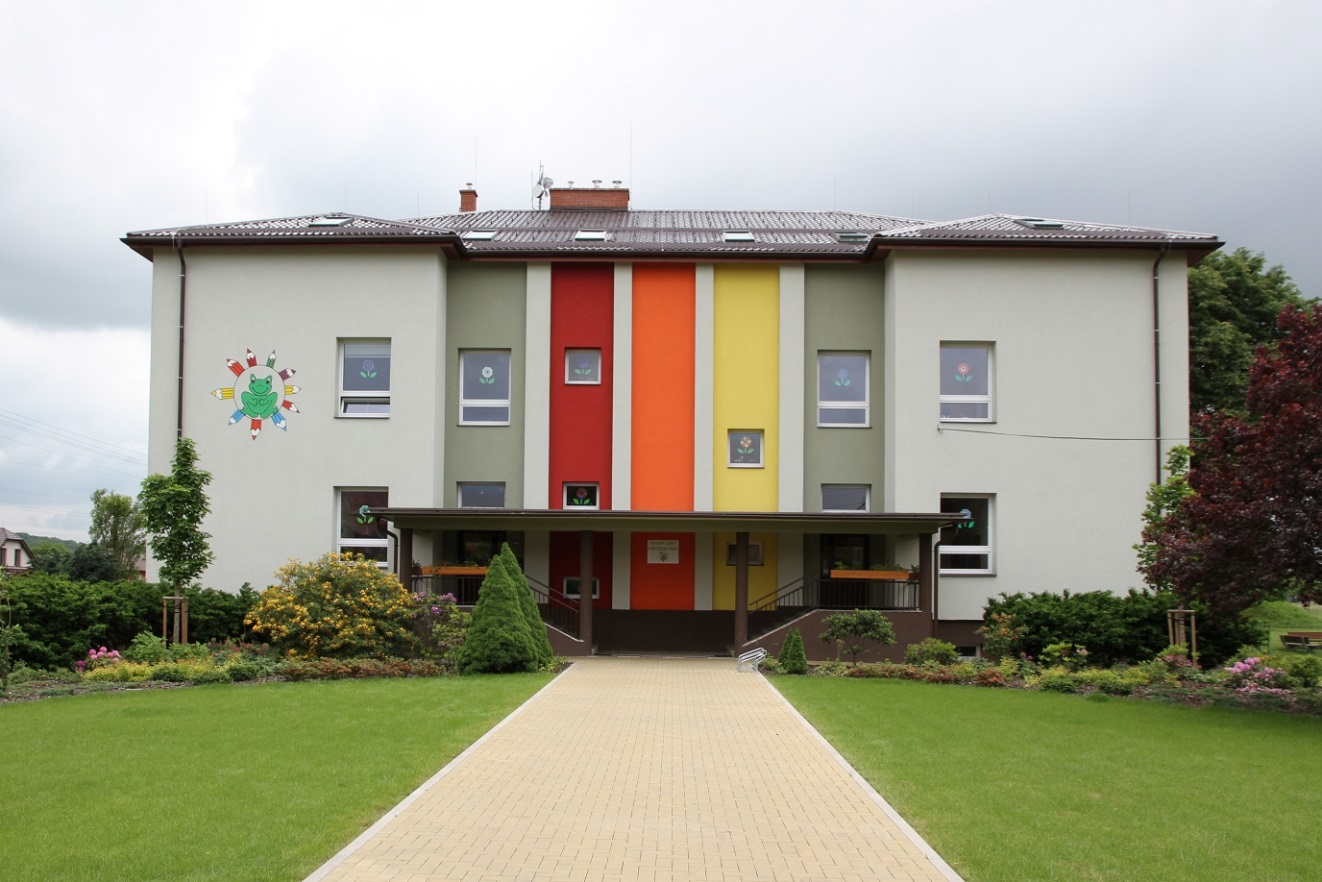 Obsah:1.	Základní údaje o škole 							str.32.	Charakteristika školy							str.33.	Přehled oborů vzdělání							str.54.	Popis personálního zabezpečení školy					str.105.	Zápis k povinné školní docházce					str.106.	Výsledky vzdělávání žáků						str.107.	Údaje o prevenci sociálně patologických jevů			str.128.        Další vzdělávání pedagogických pracovníků				str.119.        Aktivity a prezentace školy na veřejnosti				str.1310.      Údaje o výsledcích inspekční činnosti provedené Českou školní 	 	 inspekcí									str.17	Zřizovatelem školy je obec Žabeň, která čítá přibližně 750 obyvatel, asi 230 rodinných domů ležících v blízkosti komunikace III. třídy z F-M do OV.  Rozrůstající se výstavba nových rodinných domů vytváří předpoklad zachování počtu žáků v základní škole. Nejbližší školou je základní škola ve Sviadnově  a škola v Paskově .	Škola v letech 2011 – 2013 prošla celkovou rekonstrukcí. Byla vyměněna okna, zateplena budova, bylo přistaveno 2. podlaží školy (podkrovní učebny). Došlo k rozšíření mateřské školy, kde z původního obecního bytu vznikla nejen prostorná herna, ale i nové sociální zařízení, zázemí pro pedagogy a prádelna.Na podzim 2013 bylo do počítačové učebny zakoupeno 10 stolních počítačů a 5 notebooků do tříd. Na základě projektu byla zrekonstruována poslední původní učebna (kdysi školní družina) – hudební učebna.Také prostor před budovou školy prošel celkovou rekonstrukcí. Vznikly nové chodníky, příjezdová cesta a byly obnovena rostlinná výsadba.Škola se tak zařadila mezi nejmodernější školy ve svém okolí.	Sportovní aktivity mohou probíhat v tělocvičně v suterénu školy nebo na venkovním školním hřišti.Do budovy školy jsou dva vchody, samostatný do objektu základní školy a druhý do objektu mateřské školy, která je v přízemí.Stravování probíhá rovněž v přízemí školy, dovoz obědů je realizován během školního vyučování i nadále z jídelny Základní školy Paskov. V měsíci srpnu pro děti z mateřské školy dováženy obědy z místní restaurace U Čapů.	Budova je vytápěna kotelnou na plyn. V zahradě školy je  kolovna pro 20 kol. Dětské  hřiště v zahradě školy  je využíváno v neomezeném čase a přístupno široké veřejností.          Nezastupitelnou úlohu tradičně má Sdružení rodičů, zejména v organizaci maškarních plesů, plesu pro rodiče, oslav Dne dětí, Halloweenu a dalších. 	Škola spolupracuje také se složkami v obci, především se Sokolem, Hasiči a seniory. Prohloubili jsme spolupráci s družební školou v obci Žabokreky na Slovensku a strávili společný týden v přírodě na Chatě Kopřivná pod Pradědem v Jeseníkách.Školská rada: 	Školská rada v tomto školním roce pracovala ve složení:Miroslav Halamíček - předsedaVladan Válek – členMgr.Ludmila Škopková - členMgr.Lenka Štruncová – člen Jaromíra Fijáková – členMarkéta Kuboňová – členZÁKLADNÍ ŠKOLAZákladní škola poskytuje základní vzdělání v  1. – 5. ročníku.Výchovně vzdělávací proces probíhal podle Školního vzdělávacího program Tvořivá škola „Škola pro život“.Nejdůležitější úkoly školy:a)	respektovat osobnost dítěteb)	posilovat jeho zdravé sebevědomíc)	podněcovat jeho všestranné aktivityd)	zaměřit se na rozvoj tvůrčího myšlení e)	propojenost poznatků a vědomostí s tím, co je pro život důležitéf)	podněcovat v dětech pocit hrdosti a sounáležitostig)	každý žák má právo na úspěch	Hlavním cílem je zajistit tvůrčí, bezpečnou, kvalitně fungující školu tak, aby byli v co největší míře spokojeni žáci, rodiče i zaměstnanci školy. Usilujeme vytvořit pro žáky optimální prostředí pro vzdělávání. Vedeme žáky k tomu, aby si osvojili potřebné strategie učení, aby se učili tvořivě myslet a řešit přiměřené problémy, účinně komunikovat a spolupracovat, chránit své fyzické i duševní zdraví, být ohleduplní a tolerantní k jiným lidem, odlišným kulturním a duchovním hodnotám, poznávat své schopnosti a reálné možnosti a uplatňovat je spolu s osvojenými vědomostmi a dovednostmi při rozhodování o své další dráze a svém profesním uplatnění.	Aby toho škola dosáhla, zabezpečuje žákům kvalitní vzdělání odpovídající individuálním potřebám dětí. V tomto školním roce jsme se individuálně věnovali dvěma žákům s poruchami učení a dvěma žákům studující v zahraničí.Škola proto nabízí příjemné prostředí, kvalifikovaný pedagogický sbor, mimoškolní aktivity, akce s rodiči.	Žáci 5. ročníku budou plnit povinnou další školní docházky na ZŠ Pionýrů ve Frýdku-Místku, na 4. ZŠ Komenského, na gymnáziu PORG a na Biskupském gymnázium v Ostravě.	Uspořádání	Od 1.11 2013 byl celkový počet žáků na škole 28, jeden žák se odstěhoval.Od 11.4.2014 žák 1. a 4. ročníku studuje v zahraničí. Podle §38 Školského zákona jsou nadále žáky naší školy.MATEŘSKÁ ŠKOLA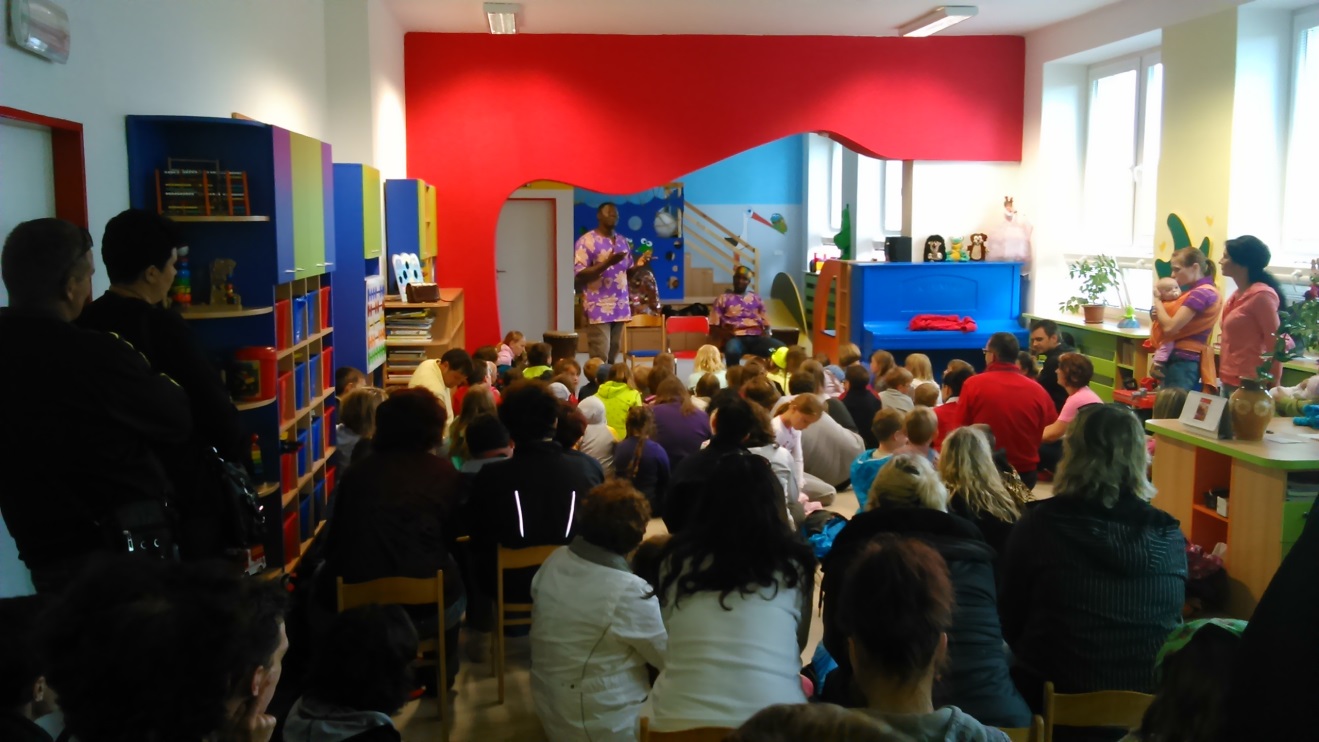 MŠ pracovala se školním vzdělávacím programem „ŠKOLA PLNÁ BARVIČEK“. Byly zde včleněny i nové projektové dny a tématické výlety nebo divadla.Předškolní vzdělávání podporuje rozvoj osobnosti dítěte, podílí se na jeho zdravém citovém, rozumovém a tělesném rozvoji a na osvojení základních pravidel chování, životních hodnot a mezilidských vztahů. Vzdělávání v předškolním věku napomáhá vyrovnávat nerovnosti vývoje dětí před vstupem do základní školy.V září 2013 nastoupilo 27 přijatých dětí. V říjnu jedno dítě docházku z důvodu špatné adaptace přerušilo a jedno dítě se odhlásilo, ale v  březnu 2014 již měla mateřská škola naplněnou kapacitu, tedy 28 dětí. Do 1.ročníku ZŠ bylo zapsáno všech 10 předškoláků.Do PPP bylo doporučeno 1 dítě. Logopedickou poradnu navštěvuje asi 10 dětí.V dubnu proběhl zápis dětí do mateřské školy,  dostavilo se 15. Z kapacitních důvodů jsme bohužel nemohli přijmout všechny.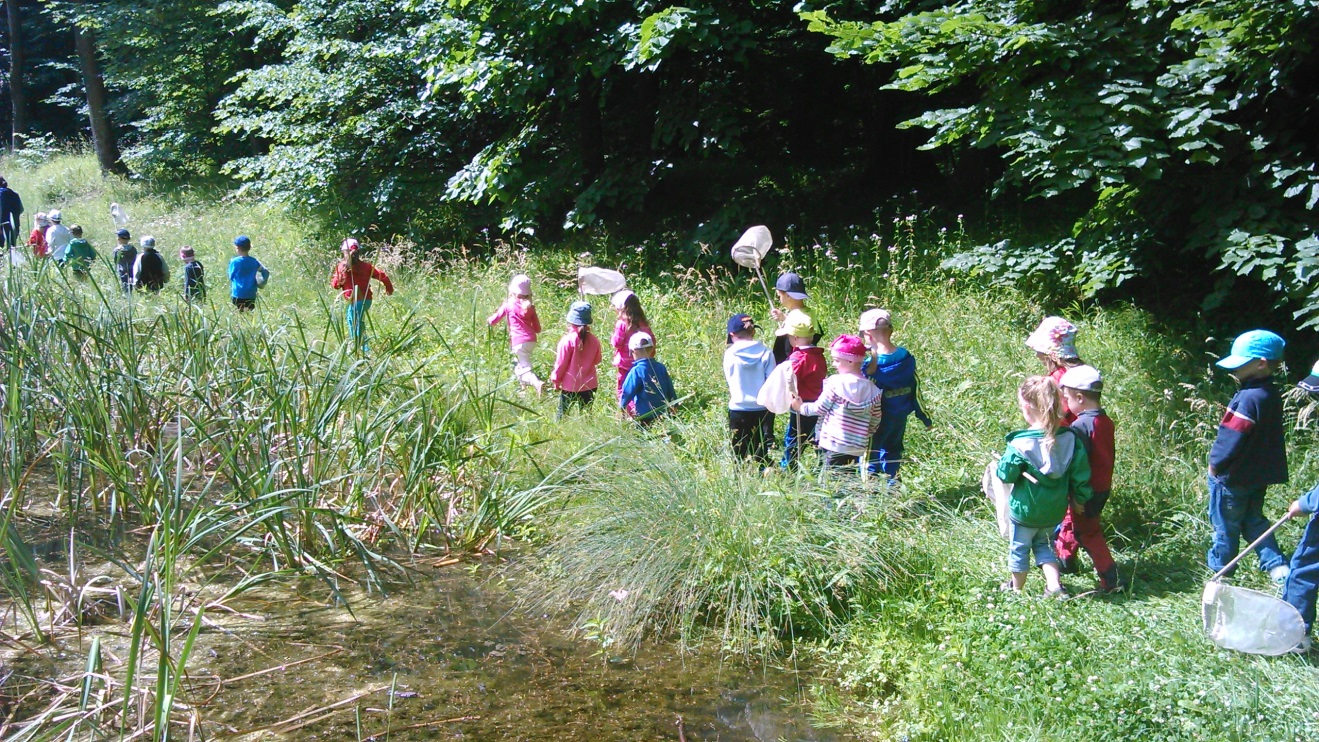 MŠ úzce spolupracuje se základní školou – zúčastňujeme se společných projektů – sběr papíru, Recyklohraní, plavecký výcvik, lyžování se Sluníčkem, organizujeme společná divadelní a filmová představení, besídky pro rodiče a seniory, projektové dny – Australský den a Americký den, Haloween, turnaje v šachu a Člověče, nezlob se.Mateřská škola se účastní ekologických programů z Kopřivnice zaměřených na enviromentální výchovu – Světlušky,Papír,Voda. Navštívili jsme muzeum včelařství s rodiči, uspořádali jsme dopravní den na cyklostezce s maminkama. Zorganizovali jsme sobotní výlet do Tupesů za poznáním keramiky a hradu Buchlov pro celé rodiny. Rozvinuli jsme tedy velkou spolupráci s rodiči i s Klubem rodičů. Podíleli jsme se na akcích – Mikulášská nadílka, Dětský karneval,Africké léto.Na podporu čtenářské gramotnosti dětí jsme navštěvovali místní knihovnu nebo naopak – Polední čtení. Každý čtvrtek nám předčítali pohádky žáci 4.-5.ročníku naší ZŠ.V letošním školním roce proběhly tyto zájmové kroužky: keramika,zdravé pískání,šachy,angličtina a dětský aerobik.ŠKOLNÍ DRUŽINA 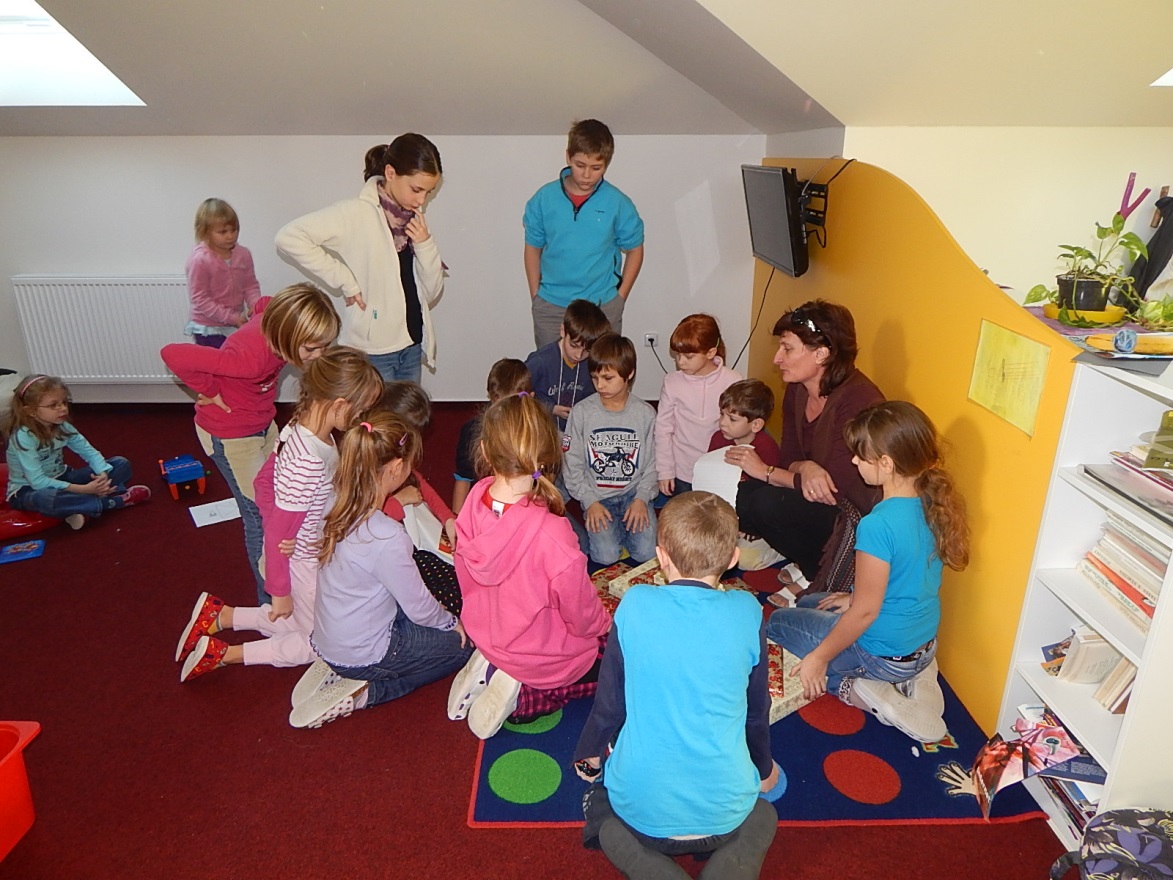 	           Ve školním roce 2013/2014 byl provoz školní družiny v odpoledních hodinách od 11:40 hod. do 16 hodin, v pátek do 15:30 hodin. Ranní provoz družiny byl zajištěn v prostorách mateřské školy pod dohledem učitelek.           Na začátku školního roku jsme zapsali 20 žáků, od října pak 22.Celoroční plán činnosti byl vypracován na roční období a jednotlivé měsíce.Ke své pravidelné činnosti, k zájmové činnosti, k odpočinku a relaxaci děti využívaly své prostory nově vybudované místnosti v podkroví školy, dále pak prostory zahrady školy, tělocvičnu a sál kulturního domu.           Plněné programy byly zaměřeny na vytváření správného vztahu k přírodě – ekologická výchova, vztahu ke svému městu, ke škole a rodnému kraji. Za prioritní v práci ŠD považujeme odreagování dětí od výuky, nabízení široké škály možností, jak využívat svůj volný čas. Ve spolupráci s DDM Vratimov ŠD nabízela po celý rok nejen výběr zájmových útvarů, ale také program i ve vybraných prázdninových dnech. Např. velikonoční dílna či příměstský tábor. Úspěch u dětí mají turnaje. Turnaj ve hře Superfarmář nás přenesl až do celokrajského kola, kterého se účastnila Adélka Kolková a Viktor Hejneš. Měsíční florbalové turnaje v kulturním domě měly svoji atmosféru a bojovný zápal pro hru. Poslední turnaj ve spolupráci s MŠ nás zase poučil o trpělivosti a fair play. V létě jsme se naučili pracovat s volejbalovou sítí a nahlédli jsme do pravidel přehazované. Od prosince se společně staráme o tři andulky. Máme na starost krmení, čištění klece, ale také se učíme vztahu ke zvířátku. V letošním školním roce se děti ve školní družině také věnovaly nácviku na besídky pro rodiče a veřejnost.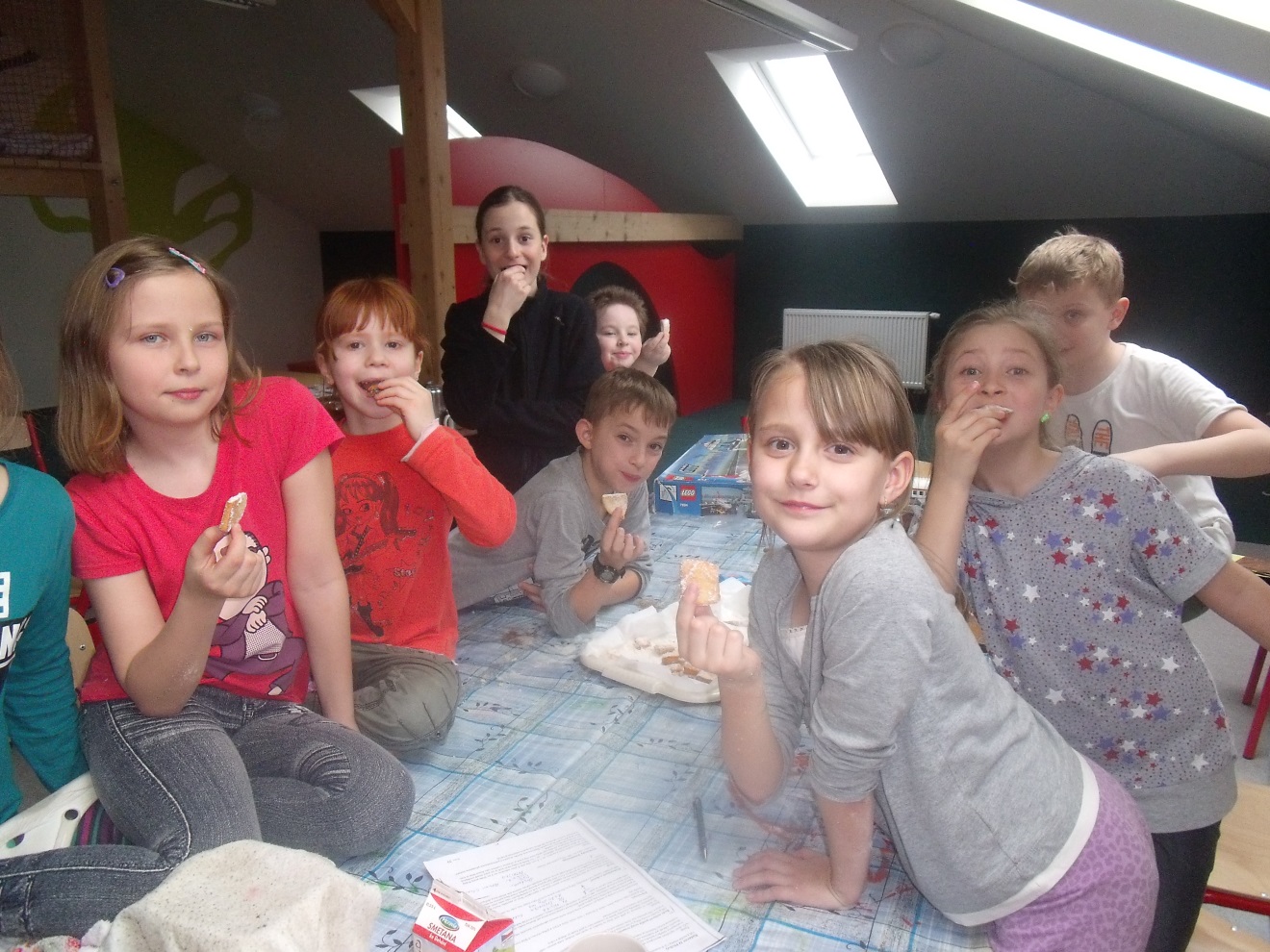 .Školní družina pracovala podle školního vzdělávacího programu se snahou zakomponovat do něj vše, co má být založeno na přímých zážitcích z činností, vycházejících částečně z individuální volby, dětské zvídavosti, potřeby zaměstnávat se, bavit se a komunikovat. Učební plánÚdaje o integrovaných žácíchPřehled o výsledcích vzdělávání žáků na konci školního roku Údaje o výsledcích vzdělávání žáků̽ Žáci studující v zahraničí nemají k datu 31.8.2014 ukončený příslušný ročník.Údaje o zameškaných hodináchPřehled o chování ̽ U žáků studujících v zahraničí chování nebylo hodnoceno.	Škola systematicky působí proti sociálně patologickým jevům- vandalismu, delikvenci, šikaně, záškoláctví, rasismu, xenofobii, patologickému hráčství, užívání návykových látek a násilí. Důsledně uplatňuje pokyn MŠMT k prevenci zneužívání návykových látek.Základní škola spolupracuje s občanským sdružením Faust, o.s., jejichž pracovníci v průběhu školního roku v  několika lekcích s žáky diskutovali o zdravém životním stylu, prevenci šikany, infekční nemoci, závislosti atd.Příloha č.1:  Závěrečná zpráva o Programu prevence rizikového chování realizovaném ve  šk.roce 2013/2014.Eva Juřicová		Metodická poradna	        	  	Změny v zákoníku práce vyvolané novým občanským zákoníkem 				ve školské praxi			Výrobky z přírodních materiálů			Pavla Rafajová	Český červený kříž – absolvent Základní normy zdravotnických znalostí	Šárka Karásková  	Pokročilá práce s tabulkami pro potřeby MŠ			Pokročilá práce s textem pro potřeby MŠ			Keramika od A do ŽVšichni zaměstnanci prošli školením BOZP a PO.	Zájmové vzdělávání Kroužky od školního roku 2011 – 2012 jsou realizovány pod záštitou Domu dětí a mládeže ve Vratimově.SEZNAM KROUŽKŮ v MŠ:  Keramika 			            Veselé pískáníSEZNAM KROUŽKU v ZŠ: Keramika				Šachový kroužek                                                Italština                                                Aerobik                                                Dramatický kroužek	Projekty školy	Škola se ve školním roce 2013/2014 zapojila do nejrůznějších projektů podporujících kvalitní výuku, a které nám pomáhají také vychovávat.Jde o projekty zaměřené na ekologickou a globální výchovu, na prevenci protidrogových závislostí, výchovu ke zdravému životnímu stylu a k odpovědnosti za zdraví, na ochranu člověka za mimořádných událostí.Projekt „Školní mléko“ – zaměřen na podporu zdravé výživy.Projekt „Recyklohraní“ – zaměřen na podporu ekologického chování, recyklaci a třídění odpadů, výchovu k odpovědnému jednání vůči přírodě i lidem.Projekt „Ovoce do škol“ – zaměřen na podporu zdravé výživy.Projekt „Rodiče vítání“ – škola splňuje kritéria vytváření spolupráce mezi školou a rodiči	Spolupráce školy a dalších subjektů SRPŠ – v rámci spolupráce se školou organizace finančně podporovala různé aktivity žáků a dětí,  některé akce rodiče zajišťuji. Např. Mikulášskou nadílku, Karneval, Den dětíŠkolská rada – v průběhu školního roku se uskutečnily 2 jednání ŠR Městská knihovna – účast žáků na knihovnických lekcích, besedách, soutěžích apod. Složky obce Žabeň – Klub důchodců, Sokol	- žáci se podílejí na kulturním vystoupení při společných setkáníOdborová organizace při škole není zřízena.	Akce školyVšechny akce školy se prolínají nebo přímo vycházejí ze Školního vzdělávacího programu. Cílem je prezentace školy na veřejnosti, vedení žáků k posílení sebedůvěry ve vlastní schopnosti a dovednosti, udržování čistoty a pořádku v okolí školy, spolupráce mezi jednotlivými ročníky a spolupráce s pedagogickými zaměstnanci a dětmi z MŠ. Účastí na soutěžích mimo školu získávají žáci možnost porovnat své schopnosti a dovednosti s ostatními žáky jiných škol.ZÁŘÍDen otevřených dveříSportovní den – StaříčHasičský den – Požární zbrojnice v MístkuKnihovnická lekce v Žabni – Dračí besedaNávštěva družební základní školy z obce Žabokreky ze SlovenskaMiss Jablko - ŠDŘÍJENŠelmy – ekologická přednáška hnutí DuhaKnihovnická lekce „Pasování druháků na čtenáře“Lekce Faust – prevence negativního chováníPrázdninová středa 30.10. - ŠDEkologická výchova – terénní program v přírodě - ŠDLISTOPADHelloween – strašidel se nebojímeDivadelní představení – Jů a HeleKnihovnická lekce – Helena ZmatlíkováDivadelní představení – PopelkaLekce Faust – prevence negativního chováníMikulášská nadílkaFlorbal – O pohár paní Mlhy - ŠDPROSINECDivadelní představení „Zlatovláska“ – Divadlo loutek v OstravěŠachový turnajDivadelní představení „Smíškovy Vánoce“Knihovnická lekce – vánoční zvyky a tradicePředvánoční dílna Předvánoční posezení s rodiči a seniory obce – pásmo zimních písní a básníBetlémské světlo – předvánoční setkání u místní kaple sv. Fabiána a ŠebestiánaLEDENKarnevalMobilní planetáriumLekce Faust – prevence negativního chováníDivadelní loutkové představení – „O Šípkové Růžence“ Školní kolo ve hře Superfarmář - ŠDÚNORKnihovnická lekce – beseda se spisovatelkou Z.PospišílovouRecitační soutěžDen otevřených dveří„Lyžujeme se sluníčkem“ – lyžařský výcvikŠachový turnaj – „O šachové krále a královnu“BŘEZENPěvecká soutěž Loutnička – školní koloKnihovnická lekceDUBENVědomostní soutěž „Křížem krážem“ – PaskovProjektový den „Amerika“Projekt Slezské brány – návštěva školy SedlištěDivadelní představení  „Jak se Honza dostal na hrad“Velikonoční projekt – výroba velikonočních výrobkůFilmové představení „Velká oříšková loupež“ – Cinestar OstravaDentální hygiena – přednáška o správném čištění zubůPlavecký výcvik na 11.ZŠ ve Frýdku-MístkuBranný závod – SedlištěProjektový den „Do lesa s lesníkem“ s fa BiocelVelikonoční dílna 17.4. - ŠDKVĚTENŠkola v přírodě – Chata Kopřivná pod PradědemKnihovnická lekceČlověče, nezlob se – ŠD a MŠCelostátní finále ve hře Superfarmář – ŠDPoeta – pro družiny škol Slezské brányBesídka ke Dni matek – ZŠ, MŠ a ŠDČERVENDen dětíSoutěž mezi školami – sběr papírůLekce Faust – prevence negat.jevů chováníX. ročník Olympiády dětí  ZŠ DSO Olešná ve SviadnověVýlet výherců soutěže – Křížem krážem slezskou bránouVesnice roku – vystoupení žákůSlavnostní zakončení školního rokuŠkolní družina má talent Červenec      Příměstský letní táborV tomto školním roce Česká školní inspekce inspekční činnost na naší škole neprovedla.	Dne 29.11.2013 proběhla kontrola Krajské hygienické stanice Moravskoslezského kraje se sídlem v Ostravě.Nebyly shledány žádné závažné nedostatky.Dne 8.1.2014 byla provedena kontrola placení pojistného na veřejné zdravotní pojištění a dodržování povinností plátce pojistného (viz Zpráva č.j. K/23/2014Kontrola byla bez závad.Dne 25.2.2014 proběhla finanční kontrola účetnictví a výkaznictví, rozpočtového hospodaření a ověření využití finančních prostředků, pokladny, evidence a inventarizace majetku (viz Protokol číslo 2014/1 Žabeň).Dne 11.6.2014 byla provedena veřejnosprávní kontrola hospodaření s veřejnými prostředky (viz Protokol č.269/03/2014).Kontrolou nebyly zjištěny nedostatky. Výroční zpráva o činnosti školy za školní rok 2013 – 2014 byla projednána a schválena na pedagogické radě dne 10.9.2014.Mgr. Eva Juřicová     řed.školyZákladní údaje o školeNázev školy Základní škola a mateřská škola Žabeň, příspěvková organizaceAdresa: 739 25 Žabeň 150Právní forma: příspěvková organizaceZměna zařazení: od 1. 1. 2003Ředitelka školy: Mgr. Eva JuřicováIdentifikátor zařízení: 600134539IČO: 73184217Zřizovatel školy Obec ŽabeňAdresa: Žabeň 62, 739 25 Právní forma: obecIČO00576867Místa poskytovaného vzděláníMísta poskytovaného vzděláníMísta poskytovaného vzděláníMísta poskytovaného vzděláníNázevIZOKapac.SpojeníZákladní škola   600134539    50telefon: 558 637 490 mobil: 722 661 122e-mail: eva.juricova@skola-zaben.cz            www.skola-zaben.czŠkolní družina119601044    30telefon: 558 637 490Školní jídelna ZŠ103008501    70telefon: 558 637 491Mateřská škola107 622 351    24telefon: 558 655 478mobil: 724 044 064e-mail: jaromira.fijakova@skola-zaben.czCharakteristika školy:Přehled oborů vzděláníTřídaRočníkPočet žákůI.1.roč.52.roč.6II.3.roč.74.roč.65.roč.5Celkem29Popis personálního zabezpečení školyMgr. Eva Juřicováředitelka školy, tř.učitelka I.třídyMgr. Pavla Rafajovátř.učitelka II.třídyMgr. Lenka Štruncová   učitelka ZŠHana Smolánovávychovatelka ŠDJaromíra Fijákovávedoucí učitelka MŠ Šárka Karáskováučitelka MŠMarkéta KuboňováškolniceGabriela Tománkováuklízečka MŠMartina Stavinohovápracovnice výdejnyMilena Pinkasovávedoucí ŠJ      5. Zápis k povinné školní docházcePočet dětí přijatých do 1.třídyPočet odkladů pro příští školní rok                           100Výsledky vzdělávání žákůPředmět1.ročník2.ročník3.ročník4.ročník5.ročníkČeský jazyk99877Anglický jazyk333Matematika45555Prvouka223Přírodověda22Vlastivěda22Hudební výchova11111Výtvarná výchova12122Pracovní činnosti11111Tělesná výchova22222Informatika11 Celkem týdenní časová dotace2022242626Druh postižení:  ročníkpočet žákůS vývojovými poruchami učení2.ročník1S vývojovými poruchami učení3.ročník1S vývojovými poruchami učení5.ročník1Předmět / ročník1.ročník2.ročník3.ročník4.ročník5.ročníkČeský jazyk1,01,51,661,21,2Anglický jazyk1,161,21,2Matematika1,01,01,51,21,4Prvouka1,01,01,0Vlastivěda1,01,2Přírodověda1,01,0Hudební výchova1,01,01,01,01,0Výtvarná výchova1,01,01,01,01,0Pracovní činnosti1,01,01,01,01,0Tělesná výchova1,01,01,01,01,0Průměr třídy1,0 ̽1,071,161,92 ̽1,11TřídaPočetžákůZ tohoprospěloZ toho prospělo s vyzn.Z toho neprospěloZ toho žácis dostatečnouZ toho nehodnocenoI.5 ̽04001 ̽II.606000III.606000IV.6 ̽05001 ̽V.505000Celkem28026000Počet omluvených hodin celkemPočet omluvených hodin na žákaPočet neomluvených hodinPočet neomluvených hodin na žáka1 66059,2800TřídaPočet žákůve tříděPochvaly TUPochvaly ŘŠNapomenutíDůtky TUDůtky ŘŠSnížená známka z chováníI.5 ̽000000II6000000III.6000000IV.6 ̽000000V5000000Celkem28000000Údaje o prevenci sociálně patologických jevů8. Další vzdělávání pedagogických a nepedagogických pracovníků9. Aktivity a prezentace školy na veřejnosti10. Údaje o výsledcích kontrol Českou školní inspekcí a jinými orgány